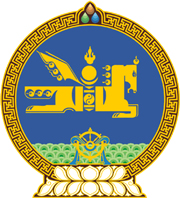 МОНГОЛ УЛСЫН ХУУЛЬ2024 оны 05 сарын 16 өдөр                                                                  Төрийн ордон, Улаанбаатар хотОЛОН УЛСЫН ГЭРЭЭНИЙ ТУХАЙ ХУУЛЬДӨӨРЧЛӨЛТ ОРУУЛАХ ТУХАЙ1 дүгээр зүйл.Олон улсын гэрээний тухай хуулийн 24 дүгээр зүйлийн 24.4 дэх хэсгийг доор дурдсанаар өөрчлөн найруулсугай:	“24.4.Засгийн газар Монгол Улсын олон улсын гэрээгээр хүлээсэн үүргийн биелэлтэд хяналт тавьж, хэрэгжилтийг зохион байгуулж, энэ хуулийн 8.1.1-д заасан олон улсын гэрээний хэрэгжилтийн талаар Улсын Их Хуралд хоёр жил тутам танилцуулна.”2 дугаар зүйл.Энэ хуулийг Монгол Улсын Их Хурлын чуулганы хуралдааны дэгийн тухай хууль /Шинэчилсэн найруулга/ хүчин төгөлдөр болсон өдрөөс эхлэн дагаж мөрдөнө.	МОНГОЛ УЛСЫН 	ИХ ХУРЛЫН ДАРГА 				Г.ЗАНДАНШАТАР 